View a module as a student1. To activate the Student Preview Mode click the Student Preview icon to the top right of your Blackboard shell  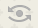 2. An orange banner will indicate that you are logged on as a student..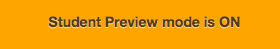 3. To Exit Student Preview Mode, click the Exit Preview button in the orange banner.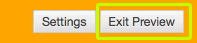 Tell me more about Student Preview mode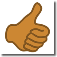 